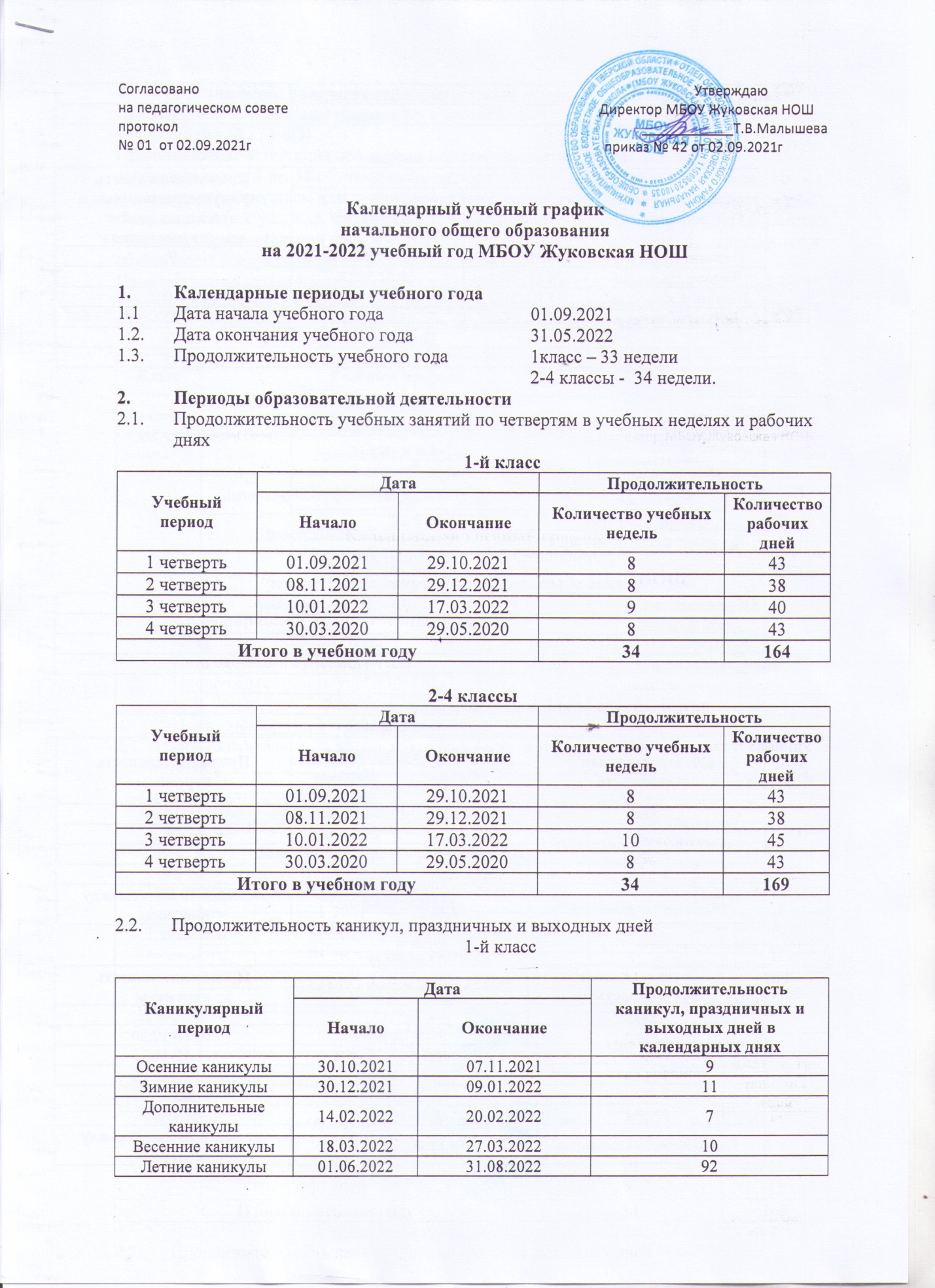 2-4 классы2-4 классы3.Режим работы образовательной организации4.Распределение образовательной недельной нагрузки5.Расписание звонков и перемен1-й класс2-4 классы2-4 классы6.Организация промежуточной аттестацииПромежуточная аттестация проводится в соответствии с Законом РФ «Об образовании» (ч.1 ст. 58 ФЗ № 273-ФЗ) Промежуточная аттестация проводится по всем предметам учебного плана. В соответствии с ч. 8 ст. 58 обучающиеся, не прошедшие промежуточной аттестации по уважительным причинам или имеющие академическую задолженность, переводятся в следующий класс условно. Согласно ч. 5 ст. 66 ФЗ № 273-ФЗ обучающиеся, не освоившие основной образовательной программы начального общего образования, не допускаются к обучению на следующем уровне общего образования.Промежуточная аттестация проводится в переводных классах с 27 апреля по 20 мая без прекращения образовательной деятельности по предметам учебного плана в соответствии с Положением о проведении промежуточной аттестации учащихся.Промежуточная аттестация проводится в соответствии с Законом РФ «Об образовании» (ч.1 ст. 58 ФЗ № 273-ФЗ) Промежуточная аттестация проводится по всем предметам учебного плана. В соответствии с ч. 8 ст. 58 обучающиеся, не прошедшие промежуточной аттестации по уважительным причинам или имеющие академическую задолженность, переводятся в следующий класс условно. Согласно ч. 5 ст. 66 ФЗ № 273-ФЗ обучающиеся, не освоившие основной образовательной программы начального общего образования, не допускаются к обучению на следующем уровне общего образования.Промежуточная аттестация проводится в переводных классах с 27 апреля по 20 мая без прекращения образовательной деятельности по предметам учебного плана в соответствии с Положением о проведении промежуточной аттестации учащихся.